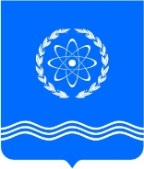 Российская ФедерацияКалужская областьГлава городского самоуправления,Председатель городского Собраниягородского  округа «город Обнинск»РАСПОРЯЖЕНИЕ07.11.2017			                   		                                              № 01-07/50О внесении изменений в  Положение «О предоставлении лицами, замещающими муниципальные должности сведений о доходах, расходах, об имуществе и обязательствах имущественного характера своих супруги (супруга) и несовершеннолетних детей», утвержденное Распоряжением Главы городского самоуправления от 09.11.2015 № 01-07/76 (в ред. Распоряжения от 29.06.2016 № 01-07/28)В соответствии с частью 4.2, 4.3 и частью  4.4 статьи 12.1 Федерального закона от 25.12.2008 N 273-ФЗ "О противодействии коррупции", частью 7.2 статьи 40 Федерального закона от 06.10.2003 N 131-ФЗ "Об общих принципах организации местного самоуправления в Российской Федерации", Законом Калужской области от 20.09.2017 № 236-ОЗ «О порядке представления сведений о доходах, расходах, об имуществе и обязательствах имущественного характера гражданами, претендующими на замещение муниципальной должности, должности главы местной администрации по контракту, и лицами, замещающими указанные должности, Губернатору Калужской области и порядке проверки достоверности и полноты таких сведений»1. В Положение «О предоставлении лицами, замещающими муниципальные должности, сведений о доходах, расходах, об имуществе и обязательствах имущественного характера своих супруги (супруга) и несовершеннолетних детей», утвержденное Распоряжением Главы городского самоуправления от 09.11.2015 № 01-07/76 (в ред. Распоряжения от 29.06.2016 № 01-07/28) внести следующие изменения:а) пункт 8 исключить.б) в пункте 12 слова «, и информация о результатах проверки достоверности и полноты этих сведений» исключить.Управляющему делами Гераскиной Н.Г. разместить настоящее Распоряжение на сайте Обнинского городского Собрания и довести до сведения лиц, замещающих муниципальные должности.Настоящее Распоряжение вступает в силу с момента его подписания.Глава городского самоуправления,Председатель городского Собрания                                                           В.В. Викулин